The Story-Teller at Fault					As told by Mr James Joyce.1.Aengus, ‘tis the great traveller  You are! No tellin’ what landscapes  You’ve passed through in your antic scrapes,You always seemin’ here and thereAnd nowhere. It’ll be a cold  Day in Hell when the likes of me  Can get away with what you seeYour way through, begob, but you’re bold!2.The story-teller’s out of tales—  That’s where the mischief takes its start:  The inspiration’s left his art,And that’s a fault for which one fails.He gambles with a beggar, loses					  His property, his wife, his proper  Semblance, in all things comes a cropper				 	 Hump, croupe, a  kind Until among the herbs he noses, 						 of printing press.Hare-brained in a hare’s body, he is,  His own hounds set upon him by  His own wife. Then by wizardryThe goods are gone; who knows where she is?But wife and goods and all are stowed  With care in an alternative  Dimension, where we shall them leaveFor now, for on the wingèd roadGo story-teller and beggar-man,  The teller invisible, but seeing all:  ‘Tis in O’Donnell’s Keep (it being all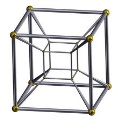 Around them dark, where Red sits wan)They are, beggar and unseen fellow.  But he is Aengus of the Bluff,  Of tricks the god has store enough,And Red has store of coins of yellow					                                                             (The architecture of ‘literary space’?)To pay him to provoke his laughter. It’s 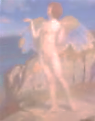   But a wee thread we’re speaking of  The beggar spins to heaven above,But up he sends a hare, and after it’sA hound he sends, and then a lad,  O’Donnell’s lad, to stop the hound  As tries to eat the hare. To groundHe pulls the eaten hare, the badDog and O’Donnell’s boy, asleep.  He chops his head off for neglect.  But sure he can him resurrect,Such spells are in a wizard’s keep,But that will cost the king more gold,  Which paid, the lad is in his health  Restored, the beggar has his wealth,And, well, there’s more that could be told.3.How they continued till ‘twas in  The King of Leinster’s court they were,  And many times they hang him there,The beggar, but he out of thinAir re-appears alive and hale,  Is it me-self you’re looking for?  He asks the guard, and to restoreThe king’s dead sons he does not fail,And to the teller he reveals  Himself as Aengus, he that’s of  The imaginary land of Bluff;And wife and goods, like one who healsA wound in space and time that death  Has made, the god brings back to life.  Bless you, but you can keep the wife!As in the abstraction of a breathThe god had hid them in the space  Of telling, whence he now retrieves all,  And cheers the teller and relieves allFrom the suspense with which he plays.And so the teller’s family’s  Restored to him, with his position: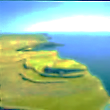   For the king craves the repetition Of that one story, for it isAll the other stories, isn’t it?   This poor Job-out-of-work who lost  It all, receives more than his cost,The treasure of the Aengus wit!He did him a good turn or two  And so the god of trick and frolic  Cures the king, sleepless, melancholic,And so the teller’s dreams come true.4. The SequelThe teller thus his lot secures  As good in life, though not as great.  (But could one come, at length, to hateRe-telling the tale that ensuresThe goodness, the insipid good  That is one’s luck in life, and lot  In the great lottery one has notYet won, but thinks that one still could,If given half a chance, an angle?)  And so the teller hates the god  Who saddles him with but one oddMatryoshka doll, and lets it dangleFrom his hand or sit on his shoulder  And be his hump, his Hugo-esque  Trope of Romantic-Turned-Grotesque.Never was butt of laughter olderThan what this god makes of him and  His hump, his ‘legendary story’.  A million of the things, bagorr! heHas, does this Aengus, ain’t he grand?And yet ‘tis but the one he gave  Me, this Lord Aengus: beggarly  Indeed’s his generosity!Is that how a god should behave?So I’m the pony of one trick,  Mavrone! Not half as rich as Craysus,  And but a beast of burden. Jaysus!This Aengus god half-makes me sick.4. His Wife Scolds HimA greedy troll guarding his vault!  So it’s not autographs you’re signing  These days, and on fine lobster dining?Ingratitude’s a serious fault!The Story-Teller:Why don’t I have it printed, then?  There’s pots of gold in that, no less!  I’ll use old Cropper’s printing press.—So the auteur takes up his penAnd is a famous literary man  Who has amours and duels in print  And makes himself another mint,This little literary dairyman.5. Epilogue: Haines (from Ulysses)This fine Hibernian trickster is  Quite the old hand. Impressive, very!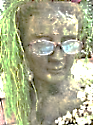   True Celtic-twilight völkisch-fairy,Eh what? I’m here for stuff like this.						Aengus chops off his head.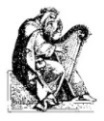 NOTE:The ♫ symbol next to the image of the Bard on the last page indicates the image is linkedto a music clip: The Night Before Larry Was Stretched, instrumental version by the Chieftains.